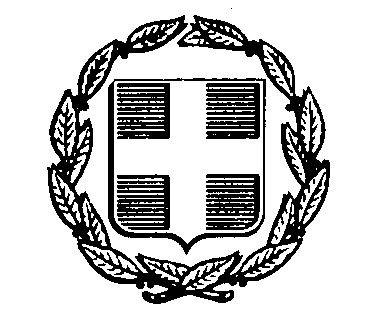 ΠΕΡΙΛΗΨΗ ΔΙΑΚΗΡΥΞΗΣΗ Οικονομική Επιτροπή της Περιφέρειας Ανατολικής Μακεδονίας και Θράκης,σύμφωνα με την 670/2019 απόφασή της, διακηρύσσει Επιτροπής, μέσω του Εθνικού Συστήματος Ηλεκτρονικών Δημοσίων Συμβάσεων (Ε.Σ.Η.ΔΗ.Σ.), Ανοικτή Διαδικασία για την επιλογή αναδόχου κατασκευής του έργου:«ΑΠΟΚΑΤΑΣΤΑΣΗ ΒΛΑΒΩΝ ΣΤΕΨΗΣ ΥΠΕΡΒΛΗΤΟΥ ΑΝΑΧΩΜΑΤΟΣ ΠΟΤΑΜΟΥ ΕΒΡΟΥ ΑΠΟ ΟΙΚΙΣΜΟ ΘΥΜΑΡΙΑΣ ΕΩΣ ΟΙΚΙΣΜΟ ΦΥΛΑΧΤΟΥ», με εκτιμώμενη αξία σύμβασης 465.000,00 € (δαπάνη εργασιών, Γ.Ε.&Ο.Ε., απρόβλεπτα, αναθεώρηση και Φ.Π.Α.).Ο κωδικός C.P.V. του έργου είναι 45246400-7 και ο κωδικός NUTS είναι EL511.Προσφέρεται ελεύθερη, πλήρης, άμεση και δωρεάν ηλεκτρονική πρόσβαση στα έγγραφα της σύμβασης στον ειδικό, δημόσια προσβάσιμο, χώρο “ηλεκτρονικοί διαγωνισμοί” της πύλης www.promitheus.gov.gr, καθώς και στην ιστοσελίδα της αναθέτουσας αρχής στην ηλεκτρονική διεύθυνση www.peevrou.euΟι προσφορές υποβάλλονται από τους ενδιαφερομένους ηλεκτρονικά, μέσω της διαδικτυακής πύλης www.promitheus.gov.gr του ΕΣΗΔΗΣ, μέχρι την καταληκτική ημερομηνία και ώρα που ορίζεται στην παρ. 4 της παρούσας προκήρυξης, σε ηλεκτρονικό φάκελο του υποσυστήματος. Πληροφορίες στα τηλέφωνα 2551355807 και FΑΧ επικοινωνίας 2551355845, αρμόδιος υπάλληλος για επικοινωνία είναι ο κ. Διαμαντής Χρήστος.Ως ημερομηνία και ώρα λήξης της προθεσμίας υποβολής των προσφορών ορίζεται η 06/02/2020, ημέρα ΠΕΜΠΤΗ, ώρα 13:00 Ως ημερομηνία και ώρα ηλεκτρονικής αποσφράγισης των προσφορών ορίζεται η 12/02/2020, ημέρα ΤΕΤΑΡΤΗ, ώρα 10:00Η διακήρυξη του έργου έχει συνταχθεί σύμφωνα με το νέο υπόδειγμα διακήρυξης ανοικτής διαδικασίας για την σύναψη ηλεκτρονικών δημοσίων συμβάσεων έργου κάτω των ορίων του Ν.4412/2016 (Α΄147), με κριτήριο ανάθεσης την πλέον συμφέρουσα από οικονομική άποψη προσφορά με βάσει την τιμή (χαμηλότερη τιμή).Δικαίωμα συμμετοχής έχουν φυσικά ή νομικά πρόσωπα, ή ενώσεις αυτών που δραστηριοποιούνται σε έργα κατηγορίας ΥΔΡΑΥΛΙΚΑ & ΟΔΟΠΟΙΪΑΣ και που είναι εγκατεστημένα σε:σε κράτος-μέλος της Ένωσης,σε κράτος-μέλος του Ευρωπαϊκού Οικονομικού Χώρου (Ε.Ο.Χ.),σε τρίτες χώρες που έχουν υπογράψει και κυρώσει τη ΣΔΣ, στο βαθμό που η υπό ανάθεση δημόσια σύμβαση καλύπτεται από τα Παραρτήματα 1, 2, 4 και 5 και τις γενικές σημειώσεις του σχετικού με την Ένωση Προσαρτήματος I της ως άνω Συμφωνίας, καθώς καισε τρίτες χώρες που δεν εμπίπτουν στην περίπτωση γ΄ της παρούσας παραγράφου και έχουν συνάψει διμερείς ή πολυμερείς συμφωνίες με την Ένωση σε θέματα διαδικασιών ανάθεσης δημοσίων συμβάσεων.Ο οικονομικός φορέας συμμετέχει είτε μεμονωμένα είτε ως μέλος ένωσης. Οι ενώσεις οικονομικών φορέων συμμετέχουν υπό τους όρους των παρ. 2, 3 και 4 του άρθρου 19 και της παρ. 1 (ε) και 3 (β) του άρθρου 76 του ν. 4412/2016. Δεν απαιτείται από τις εν λόγω ενώσεις να περιβληθούν συγκεκριμένη νομική μορφή για την υποβολή προσφοράς. Σε περίπτωση που η ένωση αναδειχθεί ανάδοχος η νομική της μορφή πρέπει να είναι τέτοια που να εξασφαλίζεται η ύπαρξη ενός και μοναδικού φορολογικού μητρώου για την ένωση (π.χ. κοινοπραξία).Για τη συμμετοχή στο διαγωνισμό απαιτείται η κατάθεση εγγυητικής επιστολής ύψους 7.497,00€ και ισχύ τουλάχιστον, έξι (6) μήνες και τριάντα (30) ημέρες από την ημερομηνία λήξης της προθεσμίας υποβολής των προσφορών, δηλαδή πρέπει να έχουν ισχύ τουλάχιστον μέχρι 07/09/2020.Κάθε υποβαλλόμενη προσφορά δεσμεύει τον συμμετέχοντα στον διαγωνισμό κατά τη διάταξη του άρθρου 97 του ν. 4412/2016, για διάστημα έξι (6) μηνών, από την ημερομηνία λήξης της προθεσμίας υποβολής των προσφορών.Δεν επιτρέπεται η υποβολή εναλλακτικών προσφορών και κάθε προσφέρων μπορεί να υποβάλει μόνο μία προσφορά.Η συνολική προθεσμία εκτέλεσης της αρχικής σύμβασης, ορίζεται σε ΔΙΑΚΟΣΙΕΣ ΗΜΕΡΟΛΟΓΙΑΚΕΣ ΗΜΕΡΕΣ από την ημέρα υπογραφής της.Η γλώσσα στην οποία πρέπει να είναι συνταγμένες οι προσφορές πρέπει να είναι η Ελληνική.Δεν γίνονται δεκτές προσφορές για μέρος του αντικειμένου της σύμβασης.Το έργο εντάχθηκε και χρηματοδοτείται από πιστώσεις της ΣΑΕΠ 531/2014ΕΠ53100005, με προϋπολογισμό ένταξης 465.000,00 €.Προκαταβολή δε θα χορηγηθεί.Το αποτέλεσμα της δημοπρασίας θα εγκριθεί από την Οικονομική Επιτροπή της Περιφέρειας Ανατολικής Μακεδονίας Θράκης.